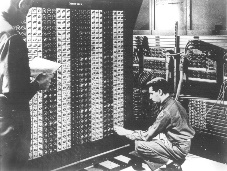 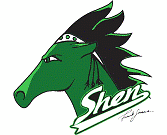 Streams are C++ and Java’s way of standardizing                  and    A Stream is a sequence of A byte is a grouping of Examples of Streams,Whenever a java application runs, The System static class is created and so is                    and When a text file is written to a local disk, an output stream is createdWhen a text file is read from a local disk, an input stream is createdThe next commands shown below is how Josh Komoroske opened a stream to an internet web server.URL server = null;  //A URL represents a uniform resource location        try {            server = new URL(url); //connect to the target URL        } catch (MalformedURLException m) {            throw new Exception(m);        }        BufferedReader in = null;  //a buffered reader can process a stream of information        try {            in = new BufferedReader(new InputStreamReader(server.openStream())); //open a new stream buffer        } catch (IOException i) {            throw new Exception(i);        }There are two different approaches to storing information in files;There are two different approaches to accessing the stored information in files;Meet the players;Here is what the rates.txt file looks like;Euro0.74895Great Britain Pounds0.51481Japanese Yen117.650Chinese Yen7.74529Mexican Peso11.2075Canadian Dollar1.17725Pakistani Rupee60.7170NOTE: Be careful with the last line and blank lines at the end of the file!!!NOTE: Files must be in the project directory (NOT the source or class directory)Steps for Writing a File:
1. Open the file for writing (can either APPEND or OVERWRITE)
APPEND = 




OVERWRITE = 

Let’s write out the first and last names from an array to a text file called roster.txt public static void main(String[] args){
		String[ ]names = {“Karl Marx”, “Abe Lincoln”, “Theodore Roosevelt”, “Aung San Suu Kyi”, “Alfred Nobel”};	try {} catch (IOException ex) {  }}Steps for Reading a File:
import java.io.File;import java.io.FileNotFoundException;import java.util.ArrayList;import java.util.Scanner;import java.util.logging.Level;import java.util.logging.Logger;public class ReadNamesUsingScannerSolFromNotes {    public static void main(String[] args) {        ArrayList<String>names = new ArrayList<String>();        try {            Scanner inFile = new Scanner(new File("names.txt"));  //looks in proj folder            while(inFile.hasNext()){                names.add(inFile.nextLine());            }            inFile.close();        } catch (FileNotFoundException ex) {            Logger.getLogger(ReadNamesUsingScannerSolFromNotes.class.getName()).log(Level.SEVERE, null, ex);        }        for (int i = 0; i < names.size(); i++) {            System.out.println(names.get(i));        }    }}Mr Hanley’s preferred way of storing information:I prefer to store information with each record on a single lineAs an example, consider this text fileMcCarthy|Walter|255 Grapevine Rd|Wenham|MA|01984|12000.00NaSmith|Courtney|7 Main St.|Clifton Park|NY|12065|18000.00Anderson|Trinity|957 First St.|Hermosa Beach|CA|01954|19000.00/*============================================= =         FILE:    ReadFileUnsureSizStringTokSol.java =         DATE:    2/2/2004 =         AUTHOR:  han1337 =         PURPOSE: Demonstrate reading data of unknown size =============================================*/import java.io.*;import java.util.*;import java.util.StringTokenizer;/*File could look like this McCarthy|Walter|255 Grapevine Rd|Wenham|MA|01984|12000.00 NaSmith|Courtney|7 Main St.|Clifton Park|NY|12065|18000.00 Anderson|Trinity|957 First St.|Hermosa Beach|CA|01954|19000.00 */public class ReadFileUnsureSizeStringTokSol{  String fname, lname, streetAddr, town, state, zip;  double salary;  public ReadFileUnsureSizeStringTokSol()  {    read();  }public void read()  {    try    {      BufferedReader input = new BufferedReader(new FileReader("data.txt"));      String line;      //Attempt to read from the file      line = input.readLine(); //Prime the pump      while (line != null) //goes to the end of file      {        StringTokenizer st = new StringTokenizer(line, "|"); //| is the delimiter        //Now break up the line        lname = st.nextToken();        fname = st.nextToken();        streetAddr = st.nextToken();        town = st.nextToken();        state = st.nextToken();        zip = st.nextToken();        salary = Double.parseDouble(st.nextToken());        System.out.println("Here's our info " + fname + " " + lname + " " +                           streetAddr + " " + town + " " + state + " " + zip +                           " "                           + salary);        line = input.readLine();      }      input.close();    }    catch (Exception e)    {      System.out.println(e.toString());    }  }  public static void main(String[] args)  {      ReadFileUnsureSizeStringTokSol rfus = new ReadFileUnsureSizeStringTokSol();  }}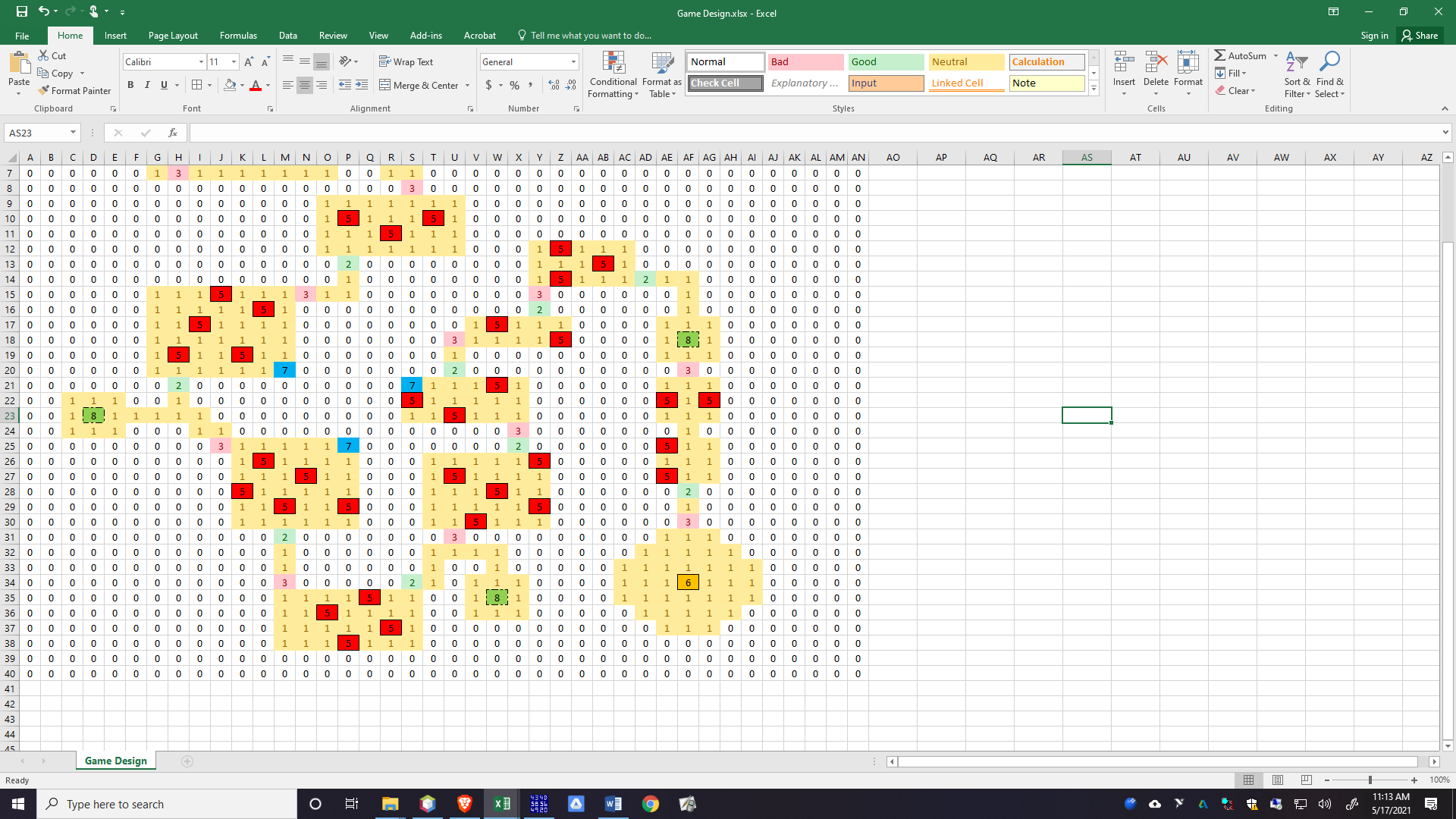 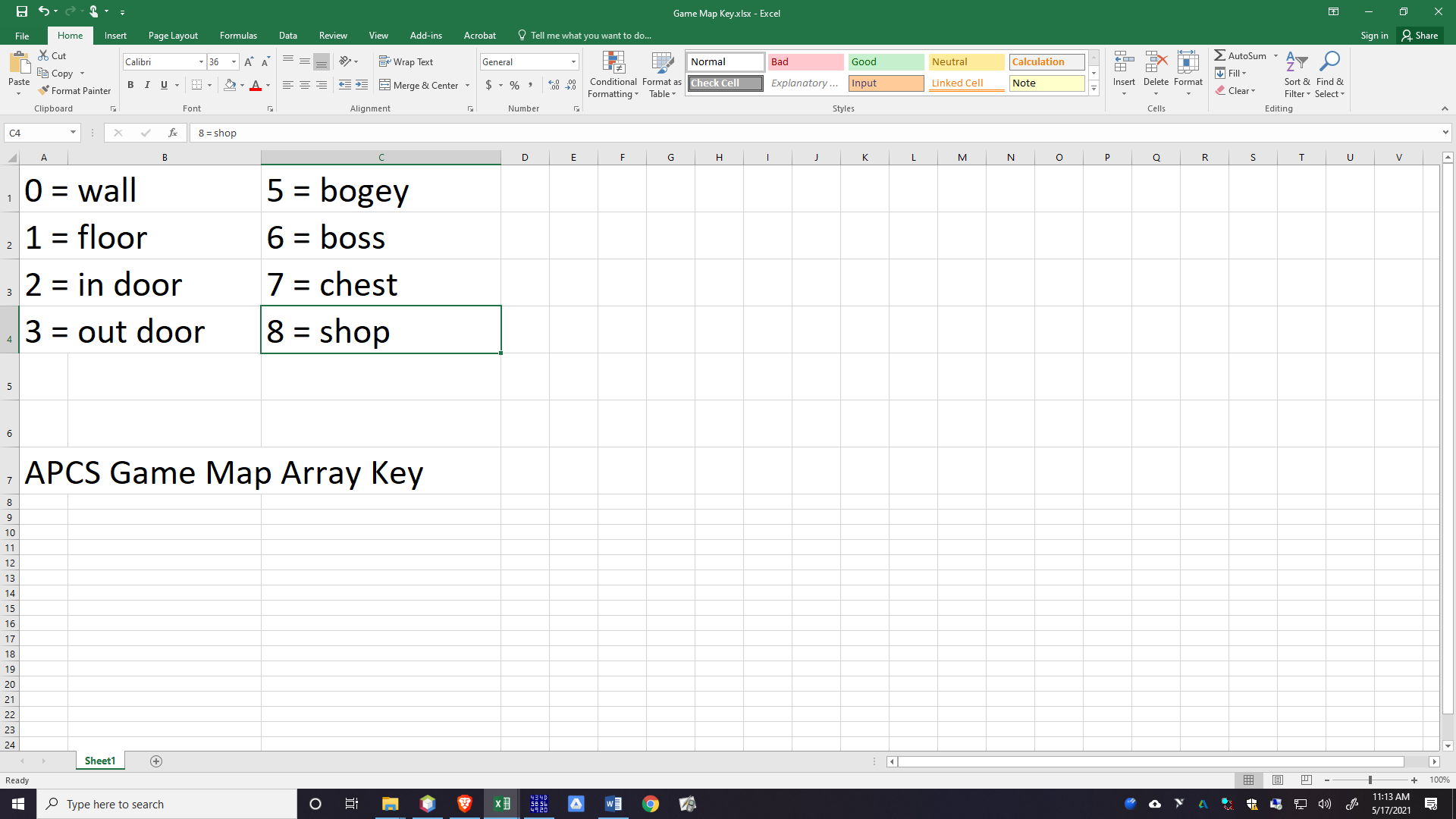 EXAMPLE Pat Moore CSV File for Maze Game.Pat Moore(2019 Grad) developed a spreadsheet and then save as…csv or comma separatedHere is the file:
0,0,0,0,0,0,0,0,0,0,0,0,0,0,0,0,0,0,0,0,0,0,0,0,0,0,0,0,0,0,0,0,0,0,0,0,0,0,0,00,1,1,1,1,7,0,0,0,0,0,0,0,0,0,0,0,0,0,0,0,0,0,0,0,0,0,0,0,0,0,0,0,0,0,0,0,0,0,00,1,1,1,1,1,0,0,0,0,0,0,0,0,0,0,0,0,0,0,0,0,0,0,0,0,0,0,0,0,0,0,0,0,0,0,0,0,0,00,8,1,1,1,1,0,0,1,1,1,1,1,1,7,0,0,0,0,0,0,0,0,0,0,0,0,0,0,0,0,0,0,0,0,0,0,0,0,00,0,0,0,0,1,0,0,1,5,1,1,1,5,1,0,0,0,0,0,0,0,0,0,0,0,0,0,0,0,0,0,0,0,0,0,0,0,0,00,0,0,0,0,1,1,0,1,1,1,5,1,1,1,2,1,1,0,0,0,0,0,0,0,0,0,0,0,0,0,0,0,0,0,0,0,0,0,00,0,0,0,0,0,1,3,1,1,1,1,1,1,1,0,0,1,1,0,0,0,0,0,0,0,0,0,0,0,0,0,0,0,0,0,0,0,0,00,0,0,0,0,0,0,0,0,0,0,0,0,0,0,0,0,0,3,0,0,0,0,0,0,0,0,0,0,0,0,0,0,0,0,0,0,0,0,00,0,0,0,0,0,0,0,0,0,0,0,0,0,1,1,1,1,1,1,1,0,0,0,0,0,0,0,0,0,0,0,0,0,0,0,0,0,0,00,0,0,0,0,0,0,0,0,0,0,0,0,0,1,5,1,1,1,5,1,0,0,0,0,0,0,0,0,0,0,0,0,0,0,0,0,0,0,00,0,0,0,0,0,0,0,0,0,0,0,0,0,1,1,1,5,1,1,1,0,0,0,0,0,0,0,0,0,0,0,0,0,0,0,0,0,0,00,0,0,0,0,0,0,0,0,0,0,0,0,0,1,1,1,1,1,1,1,0,0,0,1,5,1,1,1,0,0,0,0,0,0,0,0,0,0,00,0,0,0,0,0,0,0,0,0,0,0,0,0,0,2,0,0,0,0,0,0,0,0,1,1,1,5,1,0,0,0,0,0,0,0,0,0,0,00,0,0,0,0,0,0,0,0,0,0,0,0,0,0,1,0,0,0,0,0,0,0,0,1,5,1,1,1,2,1,1,0,0,0,0,0,0,0,00,0,0,0,0,0,1,1,1,5,1,1,1,3,1,1,0,0,0,0,0,0,0,0,3,0,0,0,0,0,0,1,0,0,0,0,0,0,0,00,0,0,0,0,0,1,1,1,1,1,5,1,0,0,0,0,0,0,0,0,0,0,0,2,0,0,0,0,0,0,1,0,0,0,0,0,0,0,00,0,0,0,0,0,1,1,5,1,1,1,1,0,0,0,0,0,0,0,0,1,5,1,1,1,0,0,0,0,1,1,1,0,0,0,0,0,0,00,0,0,0,0,0,1,1,1,1,1,1,1,0,0,0,0,0,0,0,3,1,1,1,1,5,0,0,0,0,1,8,1,0,0,0,0,0,0,00,0,0,0,0,0,1,5,1,1,5,1,1,0,0,0,0,0,0,0,1,0,0,0,0,0,0,0,0,0,1,1,1,0,0,0,0,0,0,00,0,0,0,0,0,1,1,1,1,1,1,7,0,0,0,0,0,0,0,2,0,0,0,0,0,0,0,0,0,0,3,0,0,0,0,0,0,0,00,0,0,0,0,0,0,2,0,0,0,0,0,0,0,0,0,0,7,1,1,1,5,1,0,0,0,0,0,0,1,1,1,0,0,0,0,0,0,00,0,1,1,1,0,0,1,0,0,0,0,0,0,0,0,0,0,5,1,1,1,1,1,0,0,0,0,0,0,5,1,5,0,0,0,0,0,0,00,0,1,8,1,1,1,1,1,0,0,0,0,0,0,0,0,0,1,1,5,1,1,1,0,0,0,0,0,0,1,1,1,0,0,0,0,0,0,00,0,1,1,1,0,0,0,1,1,0,0,0,0,0,0,0,0,0,0,0,0,0,3,0,0,0,0,0,0,0,1,0,0,0,0,0,0,0,00,0,0,0,0,0,0,0,0,3,1,1,1,1,1,7,0,0,0,0,0,0,0,2,0,0,0,0,0,0,5,1,1,0,0,0,0,0,0,00,0,0,0,0,0,0,0,0,0,1,5,1,1,1,1,0,0,0,1,1,1,1,1,5,0,0,0,0,0,1,1,1,0,0,0,0,0,0,00,0,0,0,0,0,0,0,0,0,1,1,1,5,1,1,0,0,0,1,5,1,1,1,1,0,0,0,0,0,5,1,1,0,0,0,0,0,0,00,0,0,0,0,0,0,0,0,0,5,1,1,1,1,1,0,0,0,1,1,1,5,1,1,0,0,0,0,0,0,2,0,0,0,0,0,0,0,00,0,0,0,0,0,0,0,0,0,1,1,5,1,1,5,0,0,0,1,1,1,1,1,5,0,0,0,0,0,0,1,0,0,0,0,0,0,0,00,0,0,0,0,0,0,0,0,0,1,1,1,1,1,1,0,0,0,1,1,5,1,1,1,0,0,0,0,0,0,3,0,0,0,0,0,0,0,00,0,0,0,0,0,0,0,0,0,0,0,2,0,0,0,0,0,0,0,3,0,0,0,0,0,0,0,0,0,1,1,1,0,0,0,0,0,0,00,0,0,0,0,0,0,0,0,0,0,0,1,0,0,0,0,0,0,1,1,1,1,0,0,0,0,0,0,1,1,1,1,1,0,0,0,0,0,00,0,0,0,0,0,0,0,0,0,0,0,1,0,0,0,0,0,0,1,0,0,1,0,0,0,0,0,1,1,1,1,1,1,1,0,0,0,0,00,0,0,0,0,0,0,0,0,0,0,0,3,0,0,0,0,0,2,1,0,1,1,1,0,0,0,0,1,1,1,6,1,1,1,0,0,0,0,00,0,0,0,0,0,0,0,0,0,0,0,1,1,1,1,5,1,1,0,0,1,8,1,0,0,0,0,1,1,1,1,1,1,1,0,0,0,0,00,0,0,0,0,0,0,0,0,0,0,0,1,1,5,1,1,1,1,0,0,1,1,1,0,0,0,0,0,1,1,1,1,1,0,0,0,0,0,00,0,0,0,0,0,0,0,0,0,0,0,1,1,1,1,1,5,1,0,0,0,0,0,0,0,0,0,0,0,1,1,1,0,0,0,0,0,0,00,0,0,0,0,0,0,0,0,0,0,0,1,1,1,5,1,1,1,0,0,0,0,0,0,0,0,0,0,0,0,0,0,0,0,0,0,0,0,00,0,0,0,0,0,0,0,0,0,0,0,0,0,0,0,0,0,0,0,0,0,0,0,0,0,0,0,0,0,0,0,0,0,0,0,0,0,0,00,0,0,0,0,0,0,0,0,0,0,0,0,0,0,0,0,0,0,0,0,0,0,0,0,0,0,0,0,0,0,0,0,0,0,0,0,0,0,0My Logic to read in Pat’s File:
public class ReadFile {    public static void main(String[] args) {        Scanner input = new Scanner(System.in);        int[][] gameWorld = new int[40][40];        try {            BufferedReader br = new BufferedReader(new FileReader("Game Design.csv"));            String line = br.readLine();            int r=0;            while(line != null){                StringTokenizer st = new StringTokenizer(line,",");                int c=0;                while(st.hasMoreElements()){                    gameWorld[r][c]=Integer.parseInt(st.nextToken());                    c++;                }                r++;                line = br.readLine();                //Break up this line into the array            }        } catch (FileNotFoundException ex) {            Logger.getLogger(ReadFile.class.getName()).log(Level.SEVERE, null, ex);        }          catch (IOException ex) {            Logger.getLogger(ReadFile.class.getName()).log(Level.SEVERE, null, ex);        }        //Display Array        for(int r=0;r<40;r++){            for(int c=0;c<40;c++){                System.out.print(gameWorld[r][c]+" ");                          }            System.out.println("");        }    }}ClassUseful forExampleFileRepresents an individual file or directory on a disk system.Used to open and close streams to that file//Use the File class to see if this is a directory
File searchRoot = new File(fileDir);if (searchRoot.isDirectory())FileWriterWriting ASCII text to a text file.  Often used in conjunction with PrintWriter (see below)//Try to open the stream for writing...    try {      FileWriter fw;      fw = new FileWriter("output.txt");  //if file is already there, this will blow it away      PrintWriter pw = new PrintWriter(fw);      pw.println(“Two Roads Diverged in a Wood and I”);      pw.println(“I took the one less traveled by”);      pw.println(“And that has made all the difference”);    }catch(Exception e)    {     System.out.println("Can't open file");    }    fw.close();PrintWriterAllows for easy access to putting information to the file, using print and println.Works just like System.out except data is written to a text file instead of the console.See above exampleFileReaderReading ASCII text from an opened text fileBufferedReader input = new BufferedReader(new FileReader("data.txt"));BufferedReaderUseful for reading text files one line at a time.  (Buffering also helps over a network or internet connection)See aboveStringTokenizerBreaks up a String into tokens or smaller StringsStringTokenizer st = new StringTokenizer(line, "|");ScannerScanner can be used to read the text files as welltry {            //Attempt to open the file            File f = new File(fileName);            //Assuming its open, let's grab the info            Scanner input = new Scanner(f);            while (input.hasNext()) {                //Read the currency                String descript = input.nextLine();                String temp = input.nextLine();                double convertRate = Double.parseDouble(temp);                //Now create a new Currency object                Currency tempCurrency = new Currency(descript, convertRate);                //Add into the array                if (numRates < 100) {                    rates[numRates] = tempCurrency;                    numRates++;                }            }            input.close();        }        catch (Exception e) {            sc.println(" --------------------------");            sc.println("| FILE problem            |");            sc.println(" --------------------------");            sc.println(e); //print the exception        }